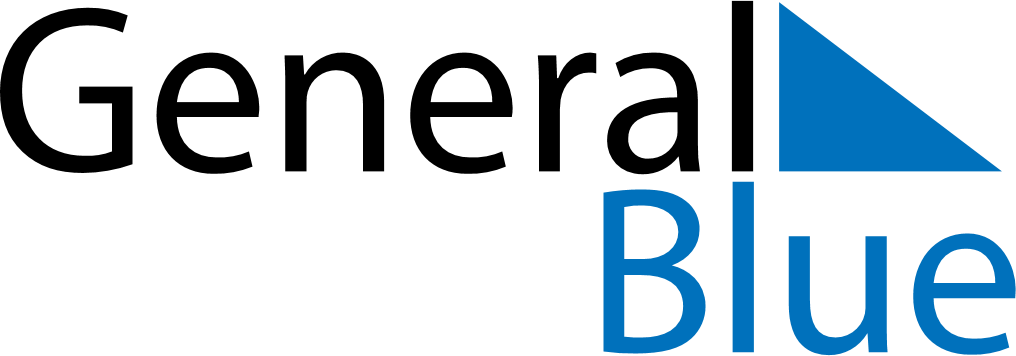 December 2024December 2024December 2024December 2024December 2024December 2024Anqing, Anhui, ChinaAnqing, Anhui, ChinaAnqing, Anhui, ChinaAnqing, Anhui, ChinaAnqing, Anhui, ChinaAnqing, Anhui, ChinaSunday Monday Tuesday Wednesday Thursday Friday Saturday 1 2 3 4 5 6 7 Sunrise: 6:51 AM Sunset: 5:10 PM Daylight: 10 hours and 19 minutes. Sunrise: 6:52 AM Sunset: 5:10 PM Daylight: 10 hours and 18 minutes. Sunrise: 6:52 AM Sunset: 5:10 PM Daylight: 10 hours and 17 minutes. Sunrise: 6:53 AM Sunset: 5:10 PM Daylight: 10 hours and 16 minutes. Sunrise: 6:54 AM Sunset: 5:10 PM Daylight: 10 hours and 16 minutes. Sunrise: 6:55 AM Sunset: 5:10 PM Daylight: 10 hours and 15 minutes. Sunrise: 6:55 AM Sunset: 5:10 PM Daylight: 10 hours and 14 minutes. 8 9 10 11 12 13 14 Sunrise: 6:56 AM Sunset: 5:10 PM Daylight: 10 hours and 14 minutes. Sunrise: 6:57 AM Sunset: 5:10 PM Daylight: 10 hours and 13 minutes. Sunrise: 6:58 AM Sunset: 5:11 PM Daylight: 10 hours and 13 minutes. Sunrise: 6:58 AM Sunset: 5:11 PM Daylight: 10 hours and 12 minutes. Sunrise: 6:59 AM Sunset: 5:11 PM Daylight: 10 hours and 12 minutes. Sunrise: 7:00 AM Sunset: 5:11 PM Daylight: 10 hours and 11 minutes. Sunrise: 7:00 AM Sunset: 5:12 PM Daylight: 10 hours and 11 minutes. 15 16 17 18 19 20 21 Sunrise: 7:01 AM Sunset: 5:12 PM Daylight: 10 hours and 11 minutes. Sunrise: 7:01 AM Sunset: 5:12 PM Daylight: 10 hours and 10 minutes. Sunrise: 7:02 AM Sunset: 5:13 PM Daylight: 10 hours and 10 minutes. Sunrise: 7:03 AM Sunset: 5:13 PM Daylight: 10 hours and 10 minutes. Sunrise: 7:03 AM Sunset: 5:14 PM Daylight: 10 hours and 10 minutes. Sunrise: 7:04 AM Sunset: 5:14 PM Daylight: 10 hours and 10 minutes. Sunrise: 7:04 AM Sunset: 5:15 PM Daylight: 10 hours and 10 minutes. 22 23 24 25 26 27 28 Sunrise: 7:05 AM Sunset: 5:15 PM Daylight: 10 hours and 10 minutes. Sunrise: 7:05 AM Sunset: 5:16 PM Daylight: 10 hours and 10 minutes. Sunrise: 7:06 AM Sunset: 5:16 PM Daylight: 10 hours and 10 minutes. Sunrise: 7:06 AM Sunset: 5:17 PM Daylight: 10 hours and 10 minutes. Sunrise: 7:06 AM Sunset: 5:17 PM Daylight: 10 hours and 10 minutes. Sunrise: 7:07 AM Sunset: 5:18 PM Daylight: 10 hours and 10 minutes. Sunrise: 7:07 AM Sunset: 5:18 PM Daylight: 10 hours and 11 minutes. 29 30 31 Sunrise: 7:08 AM Sunset: 5:19 PM Daylight: 10 hours and 11 minutes. Sunrise: 7:08 AM Sunset: 5:20 PM Daylight: 10 hours and 11 minutes. Sunrise: 7:08 AM Sunset: 5:20 PM Daylight: 10 hours and 12 minutes. 